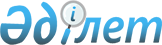 О внесении изменений в постановление акимата Егиндыкольского района от 12 августа 2013 года № а-8/174 "Об установлении дополнительного перечня лиц, относящихся к целевым группам населения Егиндыкольского района"
					
			Утративший силу
			
			
		
					Постановление акимата Егиндыкольского района Акмолинской области от 20 октября 2014 года № а-10/239. Зарегистрировано Департаментом юстиции Акмолинской области 11 ноября 2014 года № 4448. Утратило силу постановлением акимата Егиндыкольского района Акмолинской области от 17 февраля 2016 года № а-2/27      Сноска. Утратило силу постановлением акимата Егиндыкольского района Акмолинской области от 17.02.2016 № а-2/27 (вводится в действие со дня подписания).

      Примечание РЦПИ.

      В тексте документа сохранена пунктуация и орфография оригинала.

      В соответствии с Законом Республики Казахстан от 23 января 2001 года "О местном государственном управлении и самоуправлении в Республике Казахстан", пунктом 2 статьи 5, подпунктом 2) статьи 7 Закона Республики Казахстан от 23 января 2001 года "О занятости населения", акимат Егиндыкольского района ПОСТАНОВЛЯЕТ:

      1. Внести в постановление акимата Егиндыкольского района от 12 августа 2013 года № а-8/174 "Об установлении дополнительного перечня лиц, относящихся к целевым группам населения Егиндыкольского района" (зарегистрировано в Реестре государственной регистрации нормативных правовых актов от 10 сентября 2013 года № 3799, опубликовано в районной газете "Егіндікөл" от 23 сентября 2013 года № 36) следующие изменения:

      пункт 1 изложить в следующей редакции:

      "1. Установить дополнительный перечень лиц, относящихся к целевым группам населения Егиндыкольского района:

      1) лица, не работающие более двенадцати месяцев;

      2) молодежь в возрасте от двадцати одного года до двадцати девяти лет;

      3) семьи, не имеющие ни одного работающего;

      4) лица, уволенные в связи с завершением сроков сезонных работ.".

      2. Настоящее постановление вступает в силу со дня государственной регистрации в Департаменте юстиции Акмолинской области и вводится в действие со дня официального опубликования.


					© 2012. РГП на ПХВ «Институт законодательства и правовой информации Республики Казахстан» Министерства юстиции Республики Казахстан
				
      Аким Егиндыкольского района

А.Тайжанов
